法大优秀留学归国校友经验分享会各位同学：我校特别邀请优秀的法大留学归国学子回到母校，就职业规划、多彩职场生活等内容举办经验分享会。具体安排如下：时间3月22日  18:30-20:30地点学院路校区科研楼 A208教室分享会内容现场简历修改和面试技巧分享法大学子的职业规划和成功秘诀：内外所与企业现场答疑Q&A主讲嘉宾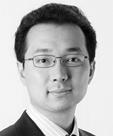 崔一辰英国阿什赫斯特律师事务所政法大学法学学士、伦敦大学法学硕士、哈佛大学法学硕士；纽约州律师资格及中国法律职业资格；曾任职于Allen & Overy律师事务所；常年代表境内外银行和基金客户，主要从事银行金融法律事务。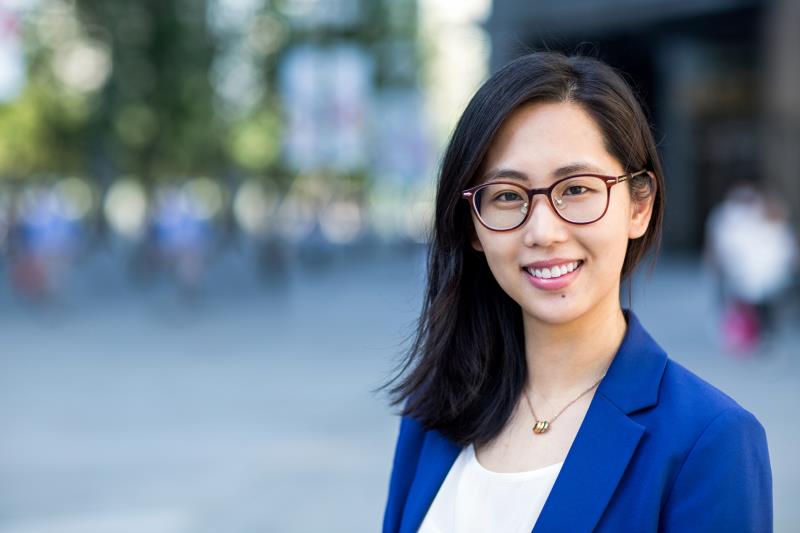 韦立中信产业基金法律合规部中国政法大学法学学士，University of Manchester LLM, Temple University Beasley School of Law LLM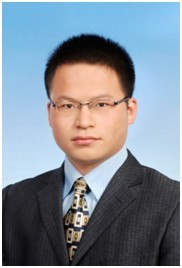 唐涣大成律师事务所 合伙人中国政法大学法学学士，北京大学法律硕士；律师从业八年，专业领域范围为公司、诉讼仲裁等；何佳伟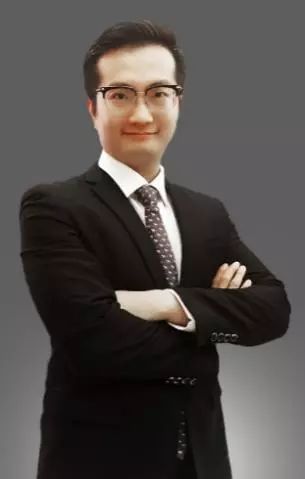 智合学院教育总监清华大学法学院法学学士，哈佛大学法学院法学硕士；曾任美国凯易律师事务所驻上海代表处合规诉讼团队律师；曾任哈佛法学院“国际法和武装冲突中心”研究员；曾在联合国纽约总部法律顾问办公厅实习。 参加需报名：oice@cupl.edu.cn                                                    国际合作与交流处                                                       中国政法大学                                                           2018-3-19